Course ExpectationsRespect all members of the HARRINGTON SD community (classmates, teachers, administrators, etc.) at ALL times.Derogatory language will NOT be toleratedKeep all of yourself and property to yourselfCome to class prepared and ready to learn.Food and drink are not permitted in the class. Water in a screw top lid bottle/containerFollow all laboratory procedures, guidelines, and clean-up instructions. MaterialsFor this class you will be required to have the following materials EVERY DAY:	Open Mind	Pen or pencil	Notebook	Scientific calculatorCurriculum Description & Options: With the growing societal need to enhance science, technology, engineering, and mathematics (STEM) instruction in classrooms and beyond, there is a call for integrated learning programs that allow teachers to engage students meaningfully in STEM, especially at the elementary and middle school levels. With that in mind, we have developed the VEX IQ Curriculum as a companion to the VEX IQ platform for elementary and middle school students. This curriculum offers 12 flexible units of instruction that can be used in sequence, in chunks, or as standalone lessons. Whatever your elementary and middle school STEM education needs may be, the VEX IQ Curriculum is a learning tool that will excite and inspire your students. For information on the programming options available, consult www.vexiq.com/programming.Make-up Work-In the event of an EXCUSED absence:Tests: 	the student has as many days as s/he missed to make up the test.Homework:  it is the student’s responsibility to get the assignment from a classmate or make an appointment with me after class; the student then has as many days as s/he missed to make up the work.Late Work: Late work will be discussed on an individual basis – you must set up a meeting time with me.  Late work will not, however, be accepted for a standard you are already passing.Cheating and PlagiarismCheating and/or plagiarism will not be tolerated and will be dealt with according to school policy. See handbook for details.I’m looking forward to a great semester and am glad to have you in my class!  I am available before or after school most days by appointment for any extra help you may needAccess your grades via Family Access in the Skyward App and/or website. Your unique UserID and Password will be given to you through the office. It can be accessed at any time and can be found and bookmarked from the Harrington School District website:http://www.harrsd.k12.wa.us 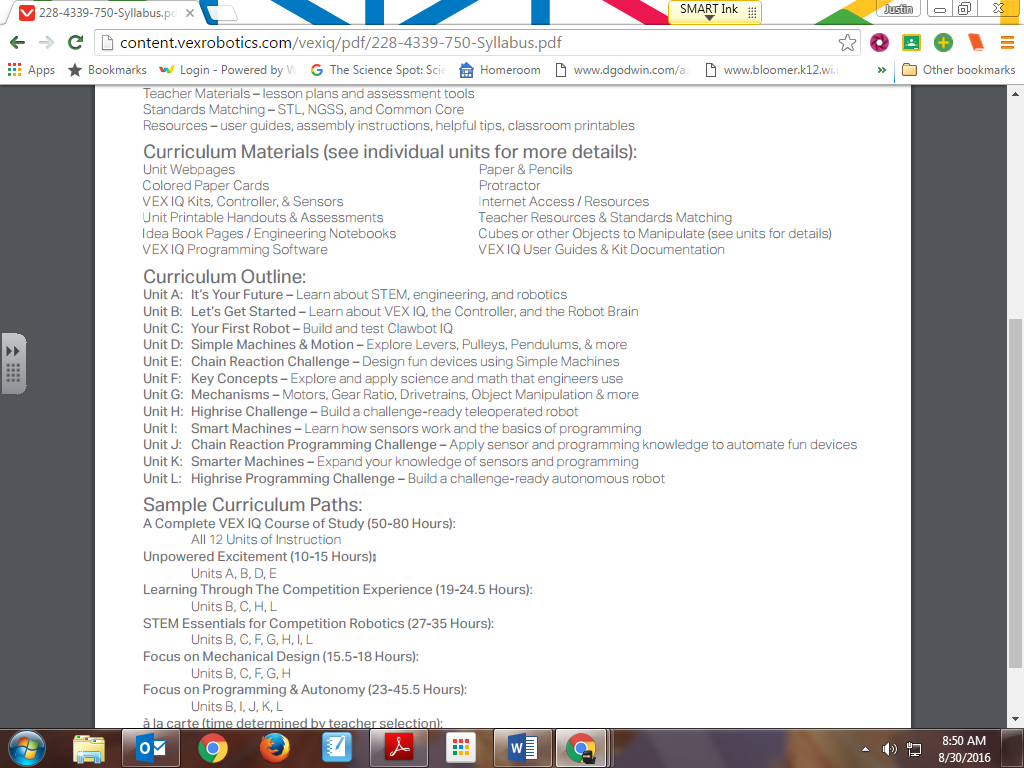 Parents and/or GuardiansPlease review my class requirements and expectations with your student.  You are welcome to email or call me if you would like to discuss anything.  Please include your email and phone number so that I can contact you as well.  Thank you!Parent Name (Print)		  		Email				Phone NumberI have read the course expectations and will support these of my student.Signature of Parent or Guardian							DateStudent:I have read and understand these course requirements and expectations.Student’s Name (PRINT)		Student’s Signature			Date